МИНОБРНАУКИ РОССИИ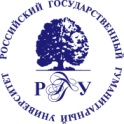 Федеральное государственное бюджетное образовательное учреждениевысшего образования«Российский государственный гуманитарный университет»(ФГБОУ ВО «РГГУ»)УПРАВЛЕНИЕ АСПИРАНТУРОЙ И ДОКТОРАНТУРОЙМЕТОДИЧЕСКИЕ РЕКОМЕНДАЦИИДЛЯ АСПИРАНТОВ3-го года обучения Москва 2023Методические рекомендации для аспирантов 3-го года обучения. / Российский государственный гуманитарный университет, Управление аспирантурой и докторантурой.; Сост.: канд. ист. наук Л.П. Трембич, канд. ист. наук, доц. В.И. Еремеева. – М.: РГГУ, 2023. 24 с.Методические рекомендации утвержденына заседании Научно-методического советапо аспирантуре и докторантуре20.04.2023, протокол № 1 	I. Общие положения1. Срок обучения в очной аспирантуре не должен превышать трех лет, по направлениям подготовки 09.06.01 «Информатика и вычислительная техника» и 10.06.01 «Информационная безопасность» – четырех лет; в заочной аспирантуре – четырех лет, по направлениям подготовки 09.06.01 «Информатика и вычислительная техника» и 10.06.01 «Информационная безопасность» – пяти лет.2. Обучение в аспирантуре осуществляется в соответствии с учебными планами подготовки аспирантов.Расписание занятий составляется кафедрами, осуществляющими подготовку аспирантов, и Управлением аспирантурой и докторантурой.Расписание учебных занятий размещается на сайте аспирантуры РГГУ http://aspirant.rggu.ru (далее – сайт аспирантуры РГГУ).3. Аспирант за время обучения в аспирантуре обязан полностью выполнить индивидуальный учебный план в соответствии с программой подготовки научно-педагогических кадров в аспирантуре.4. Индивидуальные учебные планы аспирантов хранятся в Управлении аспирантурой и докторантурой университета. Срок сдачи заполненных разделов индивидуальных учебных планов аспирантов с планами на 3-й год обучения – 25 сентября (приложение 1).5. Аспирант два раза в год проходит промежуточную аттестацию – в феврале и июне.6. Аспиранты, не имеющие академической задолженности, полностью выполнившие учебный план и получившие положительное заключение кафедры по итогам выполнения научных исследований, переводятся с 1 октября на следующий год обучения приказом ректора.7. Аспирант, не выполняющий в установленные сроки индивидуальный учебный план, не прошедший промежуточную аттестацию, не получивший положительное заключение кафедры по итогам выполнения научных исследований за соответствующий год обучения, не ликвидировавший в установленные сроки академической задолженности (раздел V Методических указаний) отчисляется из аспирантуры приказом РГГУ как не выполнивший обязанностей по добросовестному освоению образовательной программы и выполнению учебного плана.8. На основании результатов промежуточной аттестации, в зависимости от успешности освоения программ подготовки научно-педагогических кадров, аспирантам назначается государственная стипендия.9. Аспирант, которому назначается государственная стипендия, должен соответствовать следующим требованиям:отсутствие по итогам промежуточной аттестации оценки «удовлетворительно»;отсутствие академической задолженности.Иностранным гражданам и лицам без гражданства, обучающимся в пределах квоты, установленной Правительством Российской Федерации, государственная стипендия аспирантам назначается в течение всего периода прохождения обучения вне зависимости от успехов в учебе.10. К государственной итоговой аттестации допускается аспирант, не имеющий академической задолженности и в полном объеме выполнивший учебный план по соответствующей программе подготовки научно-педагогических кадров в аспирантуре.11. Государственная итоговая аттестация проводится в форме:государственного экзамена (июнь);научного доклада об основных результатах подготовленной научно-квалификационной работы (диссертации) (сентябрь).12. Успешное прохождение государственной итоговой аттестации является основанием для выдачи обучающемуся документа о высшем образовании и о квалификации образца, установленного Минобрнауки России, по программам подготовки научно-педагогических кадров в аспирантуре (диплома об окончании аспирантуры).II. Текущий контроль успеваемости 3-й год обучения13. Текущий контроль успеваемости аспирантов обеспечивает оценивание хода освоения дисциплин в соответствии с учебным планом подготовки, прохождения научной практики и выполнения научных исследований.14. Научная практика.14.1. Проведение научной практики (с 20 октября по 30 ноября) направлено на приобретение умений и опыта научной деятельности, в частности опыта участия, организации и проведения научных мероприятий (конференций, круглых столов и др.). Научная практика проводится кафедрами, осуществляющими подготовку аспирантов. 14.2. Рабочие программы научной практики по направленностям программ подготовки научно-педагогических кадров в аспирантуре размещены на сайте РГГУ в открытом доступе. Примерная структура и содержание научной  практики14.3. Текущий контроль прохождения научной практики проводится научным руководителем аспиранта. 15. Текущий контроль за проведением научных исследований осуществляется научным руководителем аспиранта. 15.1. Аспиранты, обучающиеся по направлениям подготовки 09.06.01 «Информатика и вычислительная техника» и 10.06.01 «Информационная безопасность», а также аспиранты заочной формы обучения представляют научный доклад по итогам проведения научных исследований на заседании кафедры в июне.По результатам научного доклада аспирантом заполняется лист аттестации (приложение 2).Заполненные листы аттестации представляются до 14 июня в Управление аспирантурой и докторантурой на бумажном носителе и в электронном виде. Листы аттестации хранятся в личном деле аспиранта.15.2. Аспиранты всех направлений подготовки, кроме направлений подготовки 09.06.01 «Информатика и вычислительная техника» и 10.06.01 «Информационная безопасность», а также кроме аспирантов заочной формы обучения представляют научный доклад по итогам проведения научных исследований на заседании кафедры в феврале.  На кафедру представляется полный текст научно-квалификационной работы (диссертации) и научного доклада об основных результатах кандидатской диссертации. Итоги обсуждения отражаются в листе аттестации (приложение 3), в котором должны содержаться сведения о допуске аспиранта к прохождению государственной итоговой аттестации.Лист аттестации сдается в Управление аспирантурой и докторантурой до 22 февраля на бумажном носителе и в электронном виде. Лист аттестации хранится в личном деле аспиранта.Лист аттестации аспирантов 3-го года обучения должен включать информацию об итогах прохождения научной практики.III. Промежуточная аттестация16. Промежуточная аттестация проводится в форме зачета с оценкой. 17. Зачеты с оценкой по специальным дисциплинам принимаются преподавателями дисциплин. Прием зачетов с оценкой проводится в часы, предусмотренные расписанием промежуточной аттестации. Результаты сдачи зачетов с оценкой фиксируются преподавателем в аттестационной ведомости.18. Результаты прохождения промежуточной аттестации (зачетов с оценкой) оцениваются по пятибалльной системе: «отлично», «хорошо», «удовлетворительно», «неудовлетворительно». 19. Промежуточная аттестация аспирантов и по итогам прохождения научной практики проводится на заседании кафедры в форме зачета с оценкой в 5-м полугодии обучения.Отчет о прохождении научной практики с подписями научного руководителя и заведующего кафедрой, осуществляющей подготовку аспиранта, представляется в Управление аспирантурой и докторантурой в феврале 3-го года обучения.20. Научный руководитель проставляет аспиранту оценку за проведенные научные исследования в июне 3-го года обучения (зачет с оценкой), кроме направлений подготовки 09.06.01 «Информатика и вычислительная техника» и 10.06.01 «Информационная безопасность», а также кроме аспирантов заочной формы обучения. IV. Этапы прохождения промежуточной аттестации3-й год обучения, очная формаНаправления подготовки: 37.06.01. Психологические науки; 39.06.01 Социологические науки; 40.06.01 Юриспруденция; 41.06.01 Политические науки и регионоведение; 42.06.01 Средства массовой информации и информационно-библиотечное дело; 45.06.01 Языкознание и литературоведение; 46.06.01 Исторические науки и археология; 47.06.01 Философия, этика и религиоведение; 50.06.01 Искусствоведение; 51.06.01 Культурология21. В 5-м полугодии обучения аспирант обязан:- получить в феврале зачет с оценкой по итогам изучения дисциплины в соответствии с учебным планом подготовки аспирантов и расписанием занятий;- завершить научные исследования и представить полные тексты диссертации и научного доклада на кафедру для обсуждения;- опубликовать (подготовить к публикации) научную статью в журнале в соответствии с Перечнем российских рецензируемых научных журналов, в которых должны быть опубликованы основные научные результаты диссертаций на соискание ученых степеней доктора и кандидата наук, а также другие научные статьи по теме диссертации;- получить в феврале зачет с оценкой по итогам прохождения научной практики в соответствии с программой научной практики по соответствующей направленности программы подготовки научно-педагогических кадров;- выступить с научным докладом на кафедре по итогам выполнения научных исследований (в соответствии с п. 15.2 настоящих Методических указаний);- заполнить и сдать в Управление аспирантурой и докторантурой до     22 февраля лист аттестации (см. приложение 3) по итогам выполнения научных исследований. 22. В 6-м полугодии обучения аспирант обязан:- завершить работу над текстом диссертации, подготовить научный доклад об основных результатах подготовленной научно-квалификационной работы (диссертации);- получить в июне зачет с оценкой по итогам выполнения научных исследований (в соответствии с п. 20 настоящих Методических указаний);- пройти государственную итоговую аттестацию (июнь-сентябрь).3-й год обученияочная форма: направления подготовки: 09.06.01 Информатика и вычислительная техника; 10.06.01. Информационная безопасностьзаочная форма: направления подготовки: 37.06.01. Психологические науки; 39.06.01 Социологические науки; 40.06.01 Юриспруденция; 41.06.01 Политические науки и регионоведение; 42.06.01 Средства массовой информации и информационно-библиотечное дело; 45.06.01 Языкознание и литературоведение; 46.06.01 Исторические науки и археология; 47.06.01 Философия, этика и религиоведение; 50.06.01 Искусствоведение; 51.06.01 Культурология23. В 5-м полугодии обучения аспирант обязан:- получить в феврале зачет с оценкой по итогам изучения дисциплины в соответствии с учебным планом подготовки аспирантов и расписанием занятий;- выполнить научное исследование в соответствии с индивидуальным учебным планом аспиранта;- получить в феврале зачет с оценкой по итогам прохождения научной практики в соответствии с программой научной практики по соответствующей направленности программы подготовки научно-педагогических кадров;24. В 6-м полугодии обучения аспирант обязан:- выполнить научные исследования в соответствии с индивидуальным учебным планом аспиранта;- опубликовать (подготовить к публикации) научную статью в журнале в соответствии с Перечнем российских рецензируемых научных журналов, в которых должны быть опубликованы основные научные результаты диссертаций на соискание ученых степеней доктора и кандидата наук, а также другие научные статьи по теме диссертации;- выступить в июне с научным докладом на кафедре, заполнить и сдать в Управление аспирантурой и докторантурой до 14 июня лист аттестации с оценкой по итогам выполнения научных исследований (см. приложение 2); - заполнить и сдать в Управление аспирантурой и докторантурой до         25 сентября заполненный раздел индивидуального учебного плана (см. приложение 1) (с планом на следующий учебный год).V. Порядок ликвидации академической задолженности25. Аспиранты, не прошедшие промежуточную аттестацию без уважительных причин или имеющие неудовлетворительные результаты промежуточной аттестации по одной или нескольким дисциплинам, признаются имеющими академическую задолженность.26. Аспирантам, имеющим академическую задолженность, предоставляется возможность пройти промежуточную аттестацию по соответствующей дисциплине не более двух раз в пределах одного года с момента образования академической задолженности в сроки, установленные соответствующим приказом. В указанный период не включаются время болезни аспиранта, нахождение его в академическом отпуске или отпуске по беременности и родам.Если повторная промежуточная аттестация в целях ликвидации академической задолженности проводится во второй раз, то для ее проведения создается комиссия.27. Аспиранты, не прошедшие промежуточной аттестации по уважительным причинам или имеющие академическую задолженность переводятся на следующий год обучения условно. VI. Государственная итоговая аттестация28. Государственная итоговая аттестация проводится в соответствии с программами государственной итоговой аттестации по направленностям программ подготовки научно-педагогических кадров в аспирантуре.Программы государственной итоговой аттестации по направленностям программ подготовки научно-педагогических кадров в аспирантуре размещены в электронной информационно-образовательной базе данных «Аспирант» http://aspirant.rggu.ru и доступны для аспирантов в авторизованном доступе.29. Обучающиеся, не прошедшие государственной итоговой аттестации в связи с неявкой на государственное аттестационное испытание по уважительной причине вправе пройти ее в течение 6 месяцев после завершения государственной итоговой аттестации.Обучающийся должен представить в Управление аспирантурой и докторантурой документ, подтверждающий причину его отсутствия.Обучающийся, не прошедший одно государственное аттестационное испытание по уважительной причине, допускается к сдаче следующего государственного аттестационного испытания.30. Обучающиеся, не прошедшие государственное аттестационное испытание в связи с неявкой на государственное аттестационное испытание по неуважительной причине или в связи с получением оценки "неудовлетворительно", отчисляются из РГГУ с выдачей справки об обучении.Приложение 1Образец раздела Индивидуального учебного планааспиранта Фамилия, имя, отчество___________________________________________Направление подготовки___________________________________________________________________________________________________________                               (код и наименование направления подготовки)Направленность программы подготовки научно-педагогических кадров в аспирантуре___________________________ _________________________________________________________________Научно-учебный план____ года подготовки аспиранта Приложение 2МИНОБРНАУКИ РОССИИФедеральное государственное бюджетное образовательное учреждениевысшего образования«Российский государственный гуманитарный университет»(ФГБОУ ВО «РГГУ»)Управление аспирантурой и докторантуройЛИСТ АТТЕСТАЦИИ*по итогам выполнения научных исследованийза 202_/202_ уч. г.Аспирант ________________________________________________________________                                                 (фамилия, имя, отчество)Год обучения   _______________ Форма обучения ______________________________									(очно / заочно)Кафедра ____________________________________________________________________                                  					(наименование кафедры)Направление подготовки ______________________________________________________ ____________________________________________________________________________(код и наименование)Направленность программы подготовки научно-педагогических кадров______________________________________________________________________ ____________________________________________________________________________(код и наименование)Научный руководитель __________________________________________________                     					(степень, ученое звание, инициалы, фамилия)Выполнение аспирантом индивидуального плана за 202_/202_ уч. г.1. Работа над диссертацией:1.1. Тема диссертации    _________________________________________________________________________________________________________________________________________________________________________________________________________утверждена на заседании Ученого совета РГГУ от ____________, протокол  № _____   1.2. Какие разделы диссертации разработаны ______________________________________________________________________________________________________________________________________________________________________________________________________________________________________________________________________________________________________________________________________________________________________________________________________________________________________________________________________2. Перечень публикаций по теме диссертации (дополнительно списки публикаций отправляются на электронный адрес Управления аспирантурой и докторантурой aspirant_rggu@mail.ru ):2.1. В изданиях, включенных ВАК Минобрнауки России в Перечень ведущих рецензируемых научных журналов и изданий, в которых должны быть опубликованы основные научные результаты диссертаций на соискание ученых степеней кандидата наук:2.2. В изданиях, не включенных в Перечень рекомендованных ВАК Минобрнауки России:3. Участие в конференциях: (название, место и дата проведения, тема доклада) ________________________________________________________________________________________________________________________________________________________________________________________________________________________________________________________________________________________________________________________________________________________________________________________________________________________________________________________________________4. Участие в НИР, финансируемых по принципу грантов (название работы; название фонда; срок действия гранта и основные результаты) ______________________________ ________________________________________________________________________________________________________________________________________________________5. Участие в программах академической мобильности Отчет о заполнении электронного портфолио________________________________________________________________________________________________________________________________________________________________________________________________________________________________________________________________________________________________________________Отзыв научного руководителя о проведении аспирантом научных исследований____________________________________________________________________________________________________________________________________________________________________________________________________________________________________________________________________________________________________________________________________________________________________________________________________________________________________________________________________________________________________________________________________________________________________________________________________________________________________________________________________________________________________________________________________________________________________________________________________________________________________________________________________________________________________________________________________________________________________________________________________________________________Оценка ___________________Научный руководитель ____________________                        Дата___________________				     (подпись)Заключение кафедры __________________________________________________________ ________________________________________________________________________________________________________________________________________________________________________________________________________________________________________________________________________________________________________________________________________________________________________________________________________________________________________________________________________________________________________________________________________________________________________________________________________________________________________________________________________________________________________________________________________________________________________________________Протокол от ____________202_  г.  № ______ Заведующий кафедрой __________________________     Дата ___________________                                                       (подпись)Директор института/декан факультета  ____________________________                                                                                                        (подпись)Приложение 3МИНОБРНАУКИ РОССИИФедеральное государственное бюджетное образовательное учреждениевысшего образования«Российский государственный гуманитарный университет»(ФГБОУ ВО «РГГУ»)Управление аспирантурой и докторантуройЛИСТ АТТЕСТАЦИИпо итогам выполнения научных исследований  аспирантами3-го/4-го года обученияАспирант ________________________________________________________________                                                 (фамилия, имя, отчество)Год обучения   _______________ Форма обучения ______________________________									(очно / заочно)Кафедра ____________________________________________________________________                                  					(наименование кафедры)Направление подготовки ______________________________________________________ ____________________________________________________________________________(код и наименование)Направленность программы подготовки научно-педагогических кадров______________________________________________________________________ ____________________________________________________________________________(наименование)Научный руководитель __________________________________________________                     					(степень, ученое звание, инициалы, фамилия)Выполнение аспирантом индивидуального плана1. Тема диссертации    _________________________________________________________________________________________________________________________________________________________________________________________________________утверждена на заседании Ученого совета РГГУ от ____________, протокол  № _____   2. Перечень публикаций по теме диссертации (дополнительно списки публикаций отправляются на электронный адрес Управления аспирантурой и докторантурой aspirant_rggu@mail.ru ):2.1. В изданиях, включенных ВАК Минобрнауки России в Перечень ведущих рецензируемых научных журналов и изданий, в которых должны быть опубликованы основные научные результаты диссертаций на соискание ученых степеней кандидата наук:2.2. В изданиях, не включенных в Перечень рекомендованных ВАК Минобрнауки России:3. Участие в конференциях: (название, место и дата проведения, тема доклада) ________________________________________________________________________________________________________________________________________________________________________________________________________________________________________________________________________________________________________________________________________________________________________________________________________________________________________________________________________4. Участие в НИР, финансируемых по принципу грантов (название работы; название фонда; срок действия гранта и основные результаты) ______________________________ ________________________________________________________________________________________________________________________________________________________Итоги выполнения научных исследований Представление на кафедру полного текста научно-квалификационной работы (диссертации) и научного доклада об основных результатах подготовленной диссертации. Степень готовности диссертации и научного доклада об основных результатах подготовленной научно-квалификационной работы к защите в ГЭК __________________ _________________________________________________________________________________________________________________________________________________________________________________________________________________________________________________________________________________________________________________________________________________________________________________________________________________________________________Отчет о прохождении научной практики________________________________________________________________________________________________________________________________________________________________________________________________________________________________________________________________________________________________________________________________________________________________________________________________________________________________________________________________________________________________________________________________________________________________________________________________________________________________________________________________________________________________________________________________________________________________________________________________________________________________________________________________________________________________________________________________________________________________________________________________________________________________________________________________________________________________________________________________________________________________________________________________________________________________________________________________Заключение кафедры (о допуске аспиранта к прохождению государственной итоговой аттестации) _____________________________________ __________________________________________________________________________________________________________________________________________________________________________________________________________________________________Заседание  кафедры __________________________________________________________                                                                                            (наименование кафедры) Протокол от ____________202_  г.  № ______ Научный руководитель ____________________                        Дата___________________				          (подпись)Заведующий кафедрой __________________________              Дата ___________________                                                       (подпись)Директор института (декан факультета) ____________________________                                                                                            (подпись)Приложение 4Соответствие направленностей программ подготовки научно-педагогических кадров в аспирантуре научным специальностям в соответствиис Номенклатурой научных специальностей, утвержденнойприказом Минобрнауки России от 24.02.2021 г. № 118Приложение 5Этапы промежуточной и государственной итоговой аттестации аспирантовПриложение 6Этапы промежуточной и государственной итоговой аттестации аспирантов, обучающихся очно по направлениям подготовки 09.06.01 Информатика и вычислительная техника, 10.06.01 Информационная безопасность и заочно№п/пРазделы (этапы) практикиВиды учебной работы на практике, включая самостоятельную работу аспирантов и трудоемкость(в часах)Виды учебной работы на практике, включая самостоятельную работу аспирантов и трудоемкость(в часах)Виды учебной работы на практике, включая самостоятельную работу аспирантов и трудоемкость(в часах)Виды учебной работы на практике, включая самостоятельную работу аспирантов и трудоемкость(в часах)Виды учебной работы на практике, включая самостоятельную работу аспирантов и трудоемкость(в часах)Формы текущего контроля Форма промежуточной аттестации сбор и система-тизация заявок подготовка программыподготовка научного докладасамосто-ятельная работаподго-товка и защитаотчёта1Участие в подготовке и проведении научного мероприятия в соответствии с программой практикиСобеседование1.1Участие в отборе и систематизации заявок21.2Участие в составлении программы конференции21.3Организационное участие в проведении конференции122Подготовка научного круглого столаСобеседование2.1Создание оргкомитета42.2.Формирование замысла и формулировка тематики круглого стола 62.3.Отбор и систематизации заявок62.4.Разработка программы круглого стола62.5.Информационное и документационное обеспечение круглого стола102.6.Подготовка тезисов научного доклада103Проведение круглого столаСобеседование3.1.Ведение заседания, организация дискуссии63.2Подготовка доклада и выступление1623.3Подведение итогов круглого стола23.Подготовка материалов круглого стола для электронной публикации 124.Подготовка отчета о научной практике107Защита отчета о научной практике28Итого81826542Зачет с оценкойВиды работыСодержание работыСрок выполнения№ п/пНаименование работыВыходные данныеОбъем работыСоавторы№ п/пНаименование работыВыходные данныеОбъем работыСоавторыНаучные стажировкиМесто и время проведенияЗарубежныеРоссия№ п/пНаименование работыВыходные данныеОбъем работыСоавторы№ п/пНаименование работыВыходные данныеОбъем работыСоавторыКод направленияподготовкиНаименование направленияподготовкиНаименование направленностипрограммы аспирантурыНаименование научной специальности09.06.01Информатика и вычислительнаятехникаТеоретические основы информатики2.3.8. Информатика и информационные процессы10.06.01ИнформационнаябезопасностьМетоды и системы защиты информации, информационная безопасность2.3.6. Методы и системы защиты информации, информационная безопасность37.06.01Психологические наукиОбщая психология, психология личности, история психологии5.3.1. Общая психология, психология личности, история психологии37.06.01Психологические наукиПедагогическая психология5.3.4. Педагогическая психология, психодиагностика цифровых образовательных сред37.06.01Психологические наукиПсихология развития, акмеология5.3.7. Возрастная психология39.06.01Социологические наукиСоциальная структура, социальные институты и процессы5.4.4. Социальная структура, социальные институты и процессы40.06.01ЮриспруденцияГражданское право; предпринимательское право; семейное право; международное частное право5.1.3. Частно-правовые (цивилистические) науки40.06.01ЮриспруденцияУголовное право и криминология; уголовно-исполнительное право5.1.4. Уголовно-правовые науки41.06.01Политические науки и регионоведениеПолитические институты, процессы и технологии5.5.2. Политические институты, процессы и технологии41.06.01Политические науки и регионоведениеПолитические проблемы международных отношений, глобального и регионального развития5.5.4. Международные отношения, глобальные и региональные исследования42.06.01Средства массовой информации и информационно-библиотечное делоЖурналистика5.9.9. Медиакоммуникации и журналистика45.06.01Языкознание и литературоведениеЛитература народов стран зарубежья5.9.2. Литературы народов мира45.06.01Языкознание и литературоведениеТеория литературы. Текстология5.9.3. Теория литературы45.06.01Языкознание и литературоведениеФольклористика5.9.4. Фольклористика45.06.01Языкознание и литературоведениеЖурналистика5.9.9. Медиакоммуникации и журналистика45.06.01Языкознание и литературоведениеКлассическая филология, византийская и новогреческая филология5.9.7. Классическая, византийская и новогреческая филология45.06.01Языкознание и литературоведениеТеория языка5.9.8. Теоретическая, прикладная и сравнительно- сопоставительная лингвистика45.06.01Языкознание и литературоведениеСравнительно-историческое, типологическое и сопоставительное языкознание5.9.8. Теоретическая, прикладная и сравнительно- сопоставительная лингвистика45.06.01Языкознание и литературоведениеЯзыки народов зарубежных стран Европы, Азии, Африки, аборигенов Америки и Австралии (языки народов Европы, Центральной, Южной и Юго-Восточной Азии, языки народов Ближнего, Среднего и Дальнего Востока)5.9.6. Языки народов зарубежных стран (с указанием конкретного языка или группы языков)46.06.01Исторические науки и археологияОтечественная история5.6.1. Отечественная история46.06.01Исторические науки и археологияВсеобщая история 5.6.2. Всеобщая история46.06.01Исторические науки и археологияИсториография, источниковедение и методы исторического исследования5.6.5. Историография, источниковедение, методыисторического исследования46.06.01Исторические науки и археологияИстория международных отношений и внешней политики5.6.7. История международных отношений и внешней политики46.06.01Исторические науки и археологияДокументалистика, документоведение, архивоведение5.6.8. Документалистика, документоведение, архивоведение47.06.01Философия, этика и религиоведениеИстория философии5.7.2. История философии47.06.01Философия, этика и религиоведениеСоциальная философия5.7.7. Социальная и политическая философия50.06.01ИскусствоведениеИзобразительное и декоративно-прикладное искусство и архитектура5.10.3. Виды искусства (с указанием конкретного искусства)50.06.01ИскусствоведениеТеория и история искусства5.10.1. Теория и история культуры, искусства 51.06.01КультурологияТеория и история культуры5.10.1. Теория и история культуры, искусства 51.06.01КультурологияМузееведение, консервация и реставрация историко-культурных объектов5.10.2. Музееведение, консервация и реставрация историко-культурных объектовПромежуточная аттестация аспирантовПромежуточная аттестация аспирантовПромежуточная аттестация аспирантовПромежуточная аттестация аспирантовПериод обученияДата проведенияФормаИтоги1-й год обучения1-й год обучения1-й год обучения1-й год обучения1-е полугодие                    (1 октября - 28 февраля)ФевральЗачеты с оценкойАттестационная ведомость2-е полугодие                           (1 марта -  30 сентября)ИюньСентябрьЗачетыКандидатские экзамены по иностранному языку и истории и философии наукиАттестация по итогам научных исследований за год (кафедра)Аттестационная ведомостьПротокол сдачи кандидатских экзаменовЛист аттестации 2-й год обучения2-й год обучения2-й год обучения2-й год обучения3-е полугодие (1 октября по 28 февраля)ФевральЗачеты с оценкойАттестационная ведомость4-е полугодие                            (1 марта -  30 сентября)ИюньСентябрьКандидатский экзамен поспециальной дисциплинеАттестация по итогам научных исследований за год (кафедра)Протокол сдачи кандидатского экзамена Лист аттестации 3-й год обучения3-й год обучения3-й год обучения3-й год обучения5-е полугодие (1 октября по 28 февраля)ФевральЗачеты с оценкойАттестация по итогам научных исследований за весь период обучения (допуск к ГИА – кафедра)Аттестационная ведомостьЛист аттестации6-е полугодие                            (1 марта -  30 сентября)ИюньЗачет с оценкой по итогам научных исследований за весь период обучения (научный руководитель)Аттестационная ведомостьПодготовка к проведению и проведение государственной итоговой аттестации аспирантовПодготовка к проведению и проведение государственной итоговой аттестации аспирантовПодготовка к проведению и проведение государственной итоговой аттестации аспирантовПодготовка к проведению и проведение государственной итоговой аттестации аспирантов6-е полугодие (1 марта -  30 сентября)ИюньСентябрьГосударственный экзаменПредставление научного доклада об основных результатах подготовленной научно-квалификационной работы (диссертации)Диплом об окончании аспирантурыЗаключение в соответствии с пунктом 16 Положения о присуждении учёных степенейПромежуточная аттестация аспирантовПромежуточная аттестация аспирантовПромежуточная аттестация аспирантовПромежуточная аттестация аспирантовПериод обученияДата проведенияФормаИтоги1-й год обучения1-й год обучения1-й год обучения1-й год обучения1-е полугодие                    (1 октября - 28 февраля)ФевральЗачеты с оценкойАттестационная ведомость2-е полугодие                           (1 марта -  30 сентября)ИюньСентябрьЗачетыКандидатские экзамены по иностранному языку и истории и философии наукиАттестация по итогам научных исследований за год (кафедра)Аттестационная ведомостьПротокол сдачи кандидатских экзаменовЛист аттестации 2-й год обучения2-й год обучения2-й год обучения2-й год обучения3-е полугодие (1 октября по 28 февраля)ФевральЗачеты с оценкойАттестационная ведомость4-е полугодие                            (1 марта -  30 сентября)ИюньСентябрьКандидатский экзамен поспециальной дисциплинеАттестация по итогам научных исследований за год (кафедра)Протокол сдачи кандидатского экзамена Лист аттестации 3-й год обучения3-й год обучения3-й год обучения3-й год обучения5-е полугодие (1 октября по 28 февраля)ФевральЗачеты с оценкойАттестационная ведомость6-е полугодие                            (1 марта -  30 сентября)Июнь Промежуточная аттестация по итогам научных исследований за 6 полугодие Лист аттестации 4-й год обучения4-й год обучения4-й год обучения4-й год обучения7-е полугодие (1 октября по 28 февраля)ФевральПромежуточная аттестация по итогам научных исследований (допуск к ГИА – кафедра)Лист аттестации8-е полугодие                            (1 марта -  30 сентября)ИюньЗачет с оценкой по итогам научных исследований за весь период обучения (научный руководитель)Аттестационная ведомостьПодготовка к проведению и проведение государственной итоговой аттестации аспирантовПодготовка к проведению и проведение государственной итоговой аттестации аспирантовПодготовка к проведению и проведение государственной итоговой аттестации аспирантовПодготовка к проведению и проведение государственной итоговой аттестации аспирантов8-е полугодие (1 марта -  30 сентября)ИюньСентябрьГосударственный экзаменПредставление научного доклада об основных результатах подготовленной научно-квалификационной работы (диссертации)Диплом об окончании аспирантурыЗаключение в соответствии с пунктом 16 Положения о присуждении учёных степеней